JAVNO SAVJETOVANJE O PRIJEDLOGU PRORAČUNA OPĆINE MATULJI ZA 2021. GODINU TE PROJEKCIJA ZA 2022. I 2023. GODINUIZVJEŠĆE SA ODRŽANOG JAVNOG SAVJETOVANJAOpćina Matulji objavila je Javno savjetovanje o prijedlogu Proračuna Općine Matulji za 2021.godinu te projekcija za 2022. i 2023.godinu.Javno savjetovanje je bilo otvoreno do 12.12.2020.godine.Za vrijeme trajanja Javnog savjetovanja nije bilo evidentiranih učesnika. Općina MatuljiREPUBLIKA HRVATSKAPRIMORSKO-GORANSKA ŽUPANIJAREPUBLIKA HRVATSKAPRIMORSKO-GORANSKA ŽUPANIJA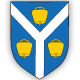     OPĆINA MATULJI    OPĆINA MATULJI    OPĆINA MATULJI    OPĆINA MATULJIMatulji, 14.12.2020.godineMatulji, 14.12.2020.godineMatulji, 14.12.2020.godine